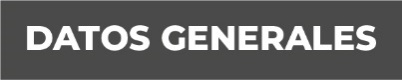 Nombre Jesús Parra AmecaGrado de Escolaridad Licenciatura en DerechoCédula Profesional 3748233Teléfono Personal  22-97-81-22-38Correo Electrónico Datos GeneralesFormación Académica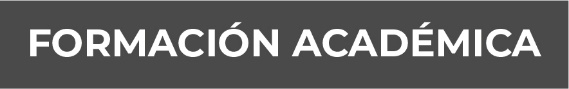 1995-1999Universidad Veracruzana Licenciatura en Derecho.Tray Profesional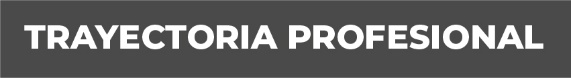 2000-2003 Bufete Jurídico Investigación y Asesoría Jurídica, Abogado Litigante. 2003-2014Procuraduría General de Justicia del Estado de Veracruz. Oficial Secretario en la Subprocuraduría Regional Zona Centro-Veracruz. 2014-2016Fiscalia General del Estado de Veracruz.Oficial Secretario en la Fiscalia Regional Zona Centro Veracruz.2016-2019Fiscal Segundo en la Subunidad Integral de Procuración de Justicia del Distrito XVII en Tuxpan, Veracruz.2019-2022.Fiscal Cuarto en la Unidad Integral de Procuración de Justicia del VI Distrito Judicial en la ciudad de Tuxpan, Veracruz.21Aré Conocimiento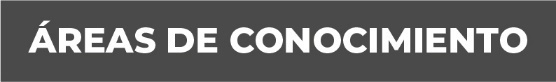 Derecho PenalDerecho Civil Derecho MercantilDerecho FamiliarAmparo.